«Об исполнении бюджета Тимбаевскогосельского поселения Буинского муниципального района за 2018 год»В соответствии с Уставом Тимбаевского  сельского поселения    Совет Тимбаевского сельского поселения Буинского муниципального района решил:1. Принять  отчет об исполнении бюджета Тимбаевского сельского поселения за 2018 год по доходам в сумме  3552,5 тыс. рублей, по расходам в  сумме 3 489,1 тыс. рублей, с превышением доходов над расходов в сумме 63,4 тыс. рублей со следующими показателями:	   - по источникам финансирования дефицита бюджета Тимбаевского сельского поселения за 2018 год согласно приложению 1 к настоящему решению;	    - по доходам бюджета Тимбаевского сельского поселения за 2018 год согласно приложению 2 к настоящему решению;	    - по распределению расходов бюджета Тимбаевского сельского поселения за 2018 год по разделам, подразделам, целевым статьям, видам расходов ведомственной структуры и расходов бюджета Тимбаевского сельского поселения согласно приложения 3 к настоящему решению.  2.  Контроль за исполнением настоящего решения возложить на постоянную комиссию по бюджетно-финансовым вопросам.Глава  Тимбаевского сельского поселения:                                  Р.Р.ВалеевПриложение 2					                           к решению Совета Тимбаевского СП от 15.04.2019 года                           № 63-2  « Об                               исполнении бюджета                      Тимбаевского сельского                                                                                                                                        поселения  за  2018 год»                                                                                                                                                                                                   Доходы бюджета Тимбаевского  сельского поселения Буинского муниципального района Республики Татарстан за 2018 год                                                                                                                (тыс. рублей.)Приложение 3                                                                                                                              к решению Совета Тимбаевского СП   от 15.04.2019 года                          № 63-2 « Об                        исполнении бюджета                      Тимбаевского сельского              поселения  за  2018год»                                                                                                                     Ведомственная структура расходов бюджета Тимбаевского сельского поселенияБуинского муниципального района Республики Татарстан за 2018 годГлава Тимбаевского СП	Р.Р.ВалеевРЕСПУБЛИКА ТАТАРСТАНБУИНСКИЙ  МУНИЦИПАЛЬНЫЙ  РАЙОНСОВЕТ ТИМБАЕВСКОГО СЕЛЬСКОГО ПОСЕЛЕНИЯ                                                                                                                                                                                                        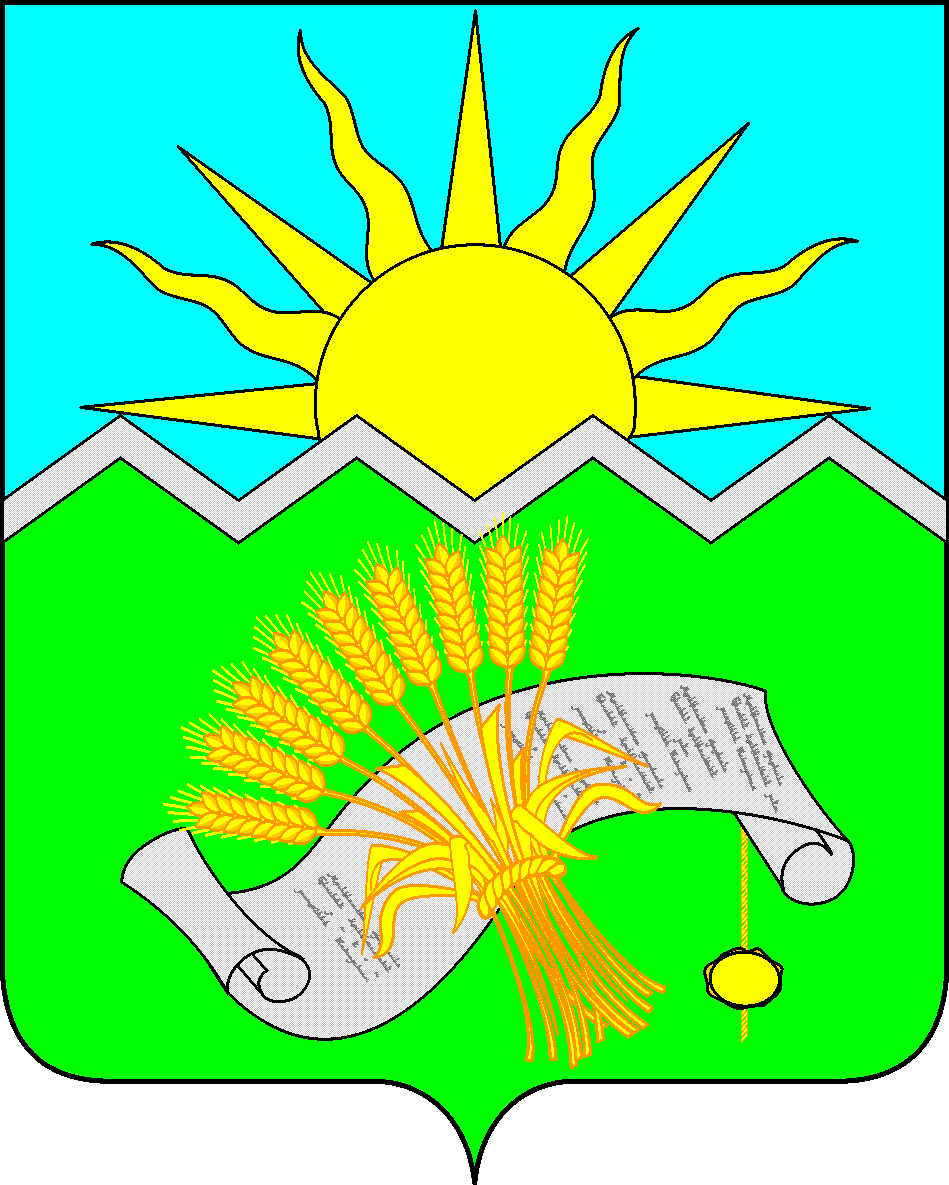 ТАТАРСТАН РЕСПУБЛИКАСЫБУА МУНИЦИПАЛЬ РАЙОНЫТИМБАЙ АВЫЛ ЖИРЛЕГЕ СОВЕТЫРЕШЕНИЕ15 апреля 2019 года                                                          КАРАР№ 63-2Приложение 1Приложение 1                                                                                             к решению Совета Тимбаевского СП                                                                                              к решению Совета Тимбаевского СП                                                                                              к решению Совета Тимбаевского СП                                                                                              к решению Совета Тимбаевского СП                            от 15.04.2019года № 63-2                           от 15.04.2019года № 63-2                           от 15.04.2019года № 63-2                           от 15.04.2019года № 63-2                  "Об исполнении бюджета                   "Об исполнении бюджета                   "Об исполнении бюджета                   "Об исполнении бюджета                                                                                                       Тимбаевского сельского поселения за 2018 год"                                                                                                      Тимбаевского сельского поселения за 2018 год"                                                                                                      Тимбаевского сельского поселения за 2018 год"                                                                                                      Тимбаевского сельского поселения за 2018 год"                                                                 ИСТОЧНИКИ                                                                 ИСТОЧНИКИ                                                                 ИСТОЧНИКИ                                                                 ИСТОЧНИКИ                финансирования дефицита бюджета Тимбаевского СП          Буинского муниципального района Республики Татарстан за 2018 год                финансирования дефицита бюджета Тимбаевского СП          Буинского муниципального района Республики Татарстан за 2018 год                финансирования дефицита бюджета Тимбаевского СП          Буинского муниципального района Республики Татарстан за 2018 год                финансирования дефицита бюджета Тимбаевского СП          Буинского муниципального района Республики Татарстан за 2018 год   тыс. руб.Наименование показателяКод показателяКод показателяКассовое исполнениеИсточники финансирования дефицита бюджетов000 90 00 00 00 00 0000 000000 90 00 00 00 00 0000 00063,4Остатки средств бюджетов000 01 05 00 00 00 0000 000000 01 05 00 00 00 0000 00063,4Увеличение  остатков средств бюджетов000 01 05 00 00 00 0000 500000 01 05 00 00 00 0000 5003552,2Увеличение прочих остатков средств бюджетов000 01 05 02 01 00 0000 510000 01 05 02 01 00 0000 5103552,2Увеличение прочих остатков денежных средств бюджетов000 01 05 02 01 00 0000 510000 01 05 02 01 00 0000 5103552,2Увеличение прочих остатков денежных средств бюджетов поселений000 01 05 02 01 10 0000 510000 01 05 02 01 10 0000 5103552,2Уменьшение остатков средств бюджетов000 01 05 00 00 00 0000 000000 01 05 00 00 00 0000 0003489,1Уменьшение прочих остатков средств бюджетов000 01 05 02 01 00 0000 610000 01 05 02 01 00 0000 6103489,1Уменьшение прочих остатков денежных средств бюджетов000 01 05 02 01 00 0000 610000 01 05 02 01 00 0000 6103489,1Уменьшение прочих остатков денежных средств бюджетов поселений000 01 05 02 01 10 0000 610000 01 05 02 01 10 0000 610            3489,1НаименованиеКод доходаСуммаНАЛОГОВЫЕ И НЕНАЛОГОВЫЕ ДОХОДЫ1 00 00000 00 0000 000774,9НАЛОГИ НА ПРИБЫЛЬ, ДОХОДЫ1 01 00000 00 0000 000101,0Налог на доходы физических лиц1 01 02000 01 0000 110101,0Единый сельскохозяйственный  налог 1 05 03010 01 0000 110153,8НАЛОГИ НА ИМУЩЕСТВО1 06 00000 00 0000 000365,4Налог на имущество физических лиц1 06 01000 00 0000 11094,5Земельный налог1 06 06000 00 0000 110270,9Земельный налог с организаций, обладающих земельным участком, расположенным в границах сельских поселений 1 06 06033 10 1000 11072,7Земельный налог с физических лиц, обладающих земельным участком, расположенным в границах сельских поселений1 06 06043 10 0000 110198,2ГОСУДАРСТВЕННАЯ ПОШЛИНА                   1 08 00000 00 0000 0003,2Государственная пошлина за совершение нотариальных действий должностными лицами органов местного самоуправления, уполномоченными в соответствии с законодательными актами Российской Федерации на совершение нотариальных действий1 08 04020 01 0000 1103,2ПРОЧИЕ НЕНАЛОГОВЫЕ ДОХОДЫ1 17 00000 00 0000 000151,5Средства самообложения граждан, зачисляемые в бюджеты сельских поселений1 17 14030 10 0000 180151,5БЕЗВОЗМЕЗДНЫЕ ПОСТУПЛЕНИЯ2 00 00000 00 0000 0002777,6Безвозмездные поступления от других бюджетов бюджетной системы 2 02 00000 00 0000 0002777,6Дотации бюджетам на выравнивание бюджетной обеспеченности2 02 01000 00 0000 1511096,3Дотации бюджетам сельских поселений на выравнивание бюджетной обеспеченности 2 02 15001 10 0000 151926,7Дотации бюджетам сельских поселений на поддержку мер по обеспечению сбалансированности бюджетов2 02 15002 10 0000 151169,6Субвенции бюджетам сельских поселений на осуществление первичного воинского учета на территориях, где отсутствуют военные комиссариаты2 02 03015 00 0000 15182,9Иные межбюджетные трансферты2 02 04000 00 0000 1511598,4Межбюджетные трансферты, передаваемые бюджетам поселений для компенсации дополнительных расходов, возникших в результате решений, принятых органами власти другого уровня2 02 04012 10 0000 1511598,4ВСЕГО ДОХОДОВ3552,5НаименованиеКВСРРЗПРЦСРВРСумма (тыс.руб.)Исполнительный комитет Тимбаевского сельского поселения Буинского муниципального района4013 489,1Общегосударственные вопросы4010 11 228,6Функционирование высшего должностного лица субъекта Российской Федерации и  муниципального образования4010 10 2633,5Глава муниципального образования4010 10 299000020300          633,5Выполнение функций органами местного самоуправления4010 1 0 299000020300100633,5Функционирование высших органов исполнительной власти субъектов Российской Федерации, местных администраций4010 10 4403,5Центральный аппарат4010 10 499000020400             403,5Фонд оплаты труда государственных (муниципальных) органов и взносы по обязательному социальному страхованию4010 10 499000020400121308,0Прочая закупка товаров, работ и услуг для обеспечения государственных (муниципальных) нужд4010 10 4990000204002442,4Уплата прочих налогов, сборов и иных платежей4010 10 4990000204008522,6Прочие расходы4010104990000204008530,5Другие общегосударственные вопросы4010 11 3191,6Уплата налога на имущество организаций и земельный налог4010 11 3990000295085114,9Перечисления другим бюджетам бюджетной системы Российской Федерации401011 3990002560054066,8Фонд оплаты труда казенных учреждений и взносы по обязательному социальному страхованию4010 11 39900029900121        92,5Прочая закупка товаров, работ и услуг для обеспечения государственных (муниципальных) нужд4010 11 399000299002448,5Прочая закупка товаров, работ и услуг для обеспечения государственных401011399000970712444,7Штрафы за нарушение законодательства о налогах и сборах4010 11 39900092350853         4,2Национальная оборона4010 282,9Мобилизационная  и вневойсковая подготовка4010 20 3990005118082,9Фонд оплаты труда государственных (муниципальных) органов и взносы по обязательному социальному страхованию4010 20 3990005118012176,6Прочая закупка товаров, работ и услуг для обеспечения государственных (муниципальных) нужд4010 20 3   9900051180244             6,3Национальная экономика4010409799,0Дорожное хозяйство40104099900078020244793,5Иные бюджетные ассигнования401040999000780208515,6Жилищно-коммунальное хозяйство4010 5821,8Благоустройство4010 50 3821,8Уличное освещение4010 50 39900078010244207,2Закупка товаров, работ и услуги40105039900078040244606,6Прочая закупка товаров, работ и услуг для обеспечения государственных (муниципальных) нужд4010 50 39900078050244          8,0Культура, кинематография, СМИ4010 8556,8Культура4010 80 1556,8Дворцы и дома культуры, другие учреждения4010 80 10840144091Фонд оплаты труда казенных учреждений и взносы по обязательному социальному страхованию4010 80 10840144091121160,0Прочая закупка товаров, работ и услуг для обеспечения государственных (муниципальных) нужд4010 80 10840144091244283,0Уплата налога на имущество организаций и земельный налог4010 80 10840144091851          113,2Уплата прочих налогов, сборов и иных платежей40108010840144091852               0,3Прочие расходы40108010840144091853             0,3Всего расходов         3489,1